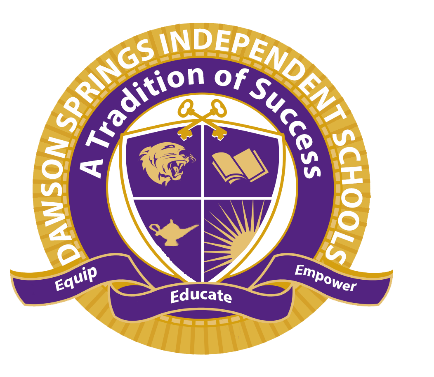 Subject:  Student Handbook & Code of Acceptable Behavior RevisionsExtracurricular Activities Policy pg. 18:  add “Grades, Attendance and Behavior will be considered for each 	event.”  The student must be in good standing in each area to attend.FRYSC Participation Agreement pg. 19:  add “student may become ineligible dependent on the infraction or severity of the offense.Rule 12 pg. 42:  add “middle school students are not allowed to have a phone in their possession during the school day.  If one is brought to school, it must be turned in to their first period teacher until the end of the day, when they may retrieve it.” to the statement **Only if needed, add “6 tardies” under General Provisions on pg. 53.